#StayFireSafe Partner Social Media ToolkitCommunications messaging and assets for Greater Manchester Fire and Rescue Service (GMFRS) Stay Fire Safe cost of living campaign. For use from 14 November and throughout winter.The main aim of the Stay Fire Safe campaign is to provide fire safety information for residents as the cost of living rises. Key messages include:Fitting smoke alarms on all levels of your homeChecking if you are eligible for a Home Fire Safety Assessment: https://www.manchesterfire.gov.uk/your-safety/hfsa/Visiting the GMFRS Stay Fire Safe webpage: https://www.manchesterfire.gov.uk/your-safety/stay-fire-safe/Heating safely​Cooking safelyElectrical safetySocial media copyYou will find suggested social content and images in the table below.(Please remove links in suggested content for Instagram as they will not work. You can replace with: ‘Search for Stay Fire Safe on the Greater Manchester Fire and Rescue Service Website to find out more’).ImagesAssets featured in the suggested posts below can be downloaded from:Stay Fire Safe for partners - Greater Manchester Fire Rescue ServiceThey are grouped by size for Twitter, Facebook, and Instagram AccessibilityPlease ensure that all images posted on social media make use of the 'alt text' function and duplicate any words that appear in a graphic so the same information is accessible to those using screen readers. You should also describe any imagery that appears within this description. You can find further guidance and how to do this for different platforms below and for further advice on writing image descriptions, see here: https://www.rnib.org.uk/rnibconnect/technology/making-your-social-media-accessible Social media posts and assetsSocial media posts and assetsSocial media posts and assetsGeneralGeneralGeneralImage previewCopyImage Title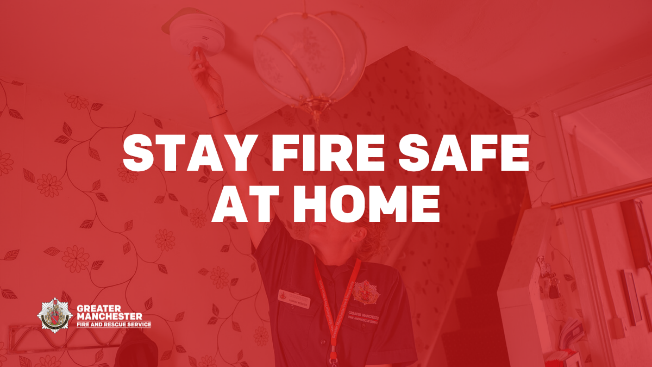 Alt text: ‘Stay fire safe at home’We are all looking at ways to reduce our energy bills. Make sure you #StayFireSafe and don’t put yourself at risk of fire in your homeSee Greater Manchester Fire and Rescue Service’s advice for keeping safe here:  https://www.manchesterfire.gov.uk/your-safety/stay-fire-safe/ Stay Fire Safe at Home[Link through to webpage]GMFRS offers a free online Home Fire Safety Check tool, where you can complete some quick questions to help identify fire hazards in your home and get advice on simple changes you can make to reduce the risk of a fireFind out more here: https://www.manchesterfire.gov.uk/your-safety/hfsa/#StayFireSafe[Link through to webpage]How are your loved ones keeping warm this winter? Please check on family and friends who might be struggling to heat their homeYou can complete a home fire safety check online here: https://www.manchesterfire.gov.uk/your-safety/hfsa/ You can find more home fire safety advice here 👇https://www.manchesterfire.gov.uk/your-safety/stay-fire-safe/#StayFireSafe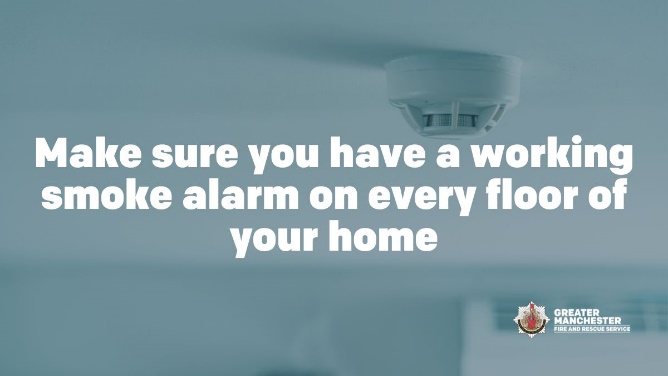 Alt text: ‘Make sure you have a working smoke alarm on every floor of your home’There are some simple steps you can take to help keep you safe from fire
Make sure you have a working smoke alarm on every floor of your home, so you’re alerted quickly if there’s a fireFind out more here: https://www.manchesterfire.gov.uk/your-safety/stay-fire-safe/ #StayFireSafe Smoke alarmsHeat your home safelyImage previewCopyImage Title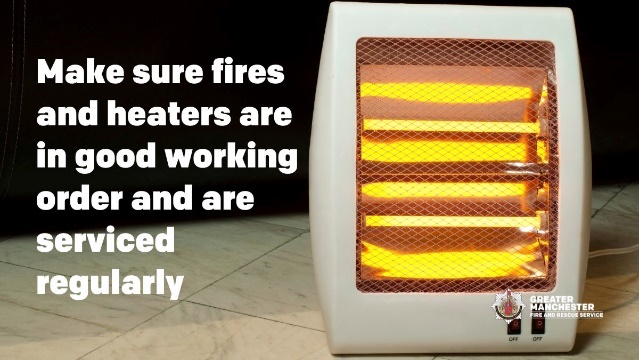 Alt text: ‘Make sure fire and heaters are in good working order and are serviced regularly’If you're using portable heaters, make sure they are in good working order
You can check for any product recalls here: https://www.gov.uk/guidance/product-recalls-and-alerts 
You can find more home fire safety advice here 👇https://www.manchesterfire.gov.uk/your-safety/stay-fire-safe/ #StayFireSafeHeaters in good working order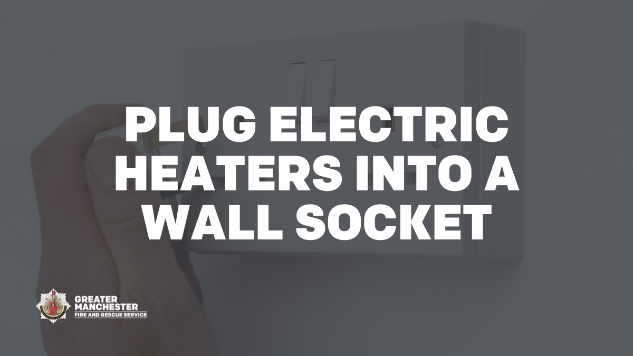 Alt text: ‘Plug electric heaters into a wall socket’Electric heaters should be plugged into a wall socket – do not use extension leads as they can easily be overloaded and cause a fireFind more advice to keep yourself safe at home 👉 https://www.manchesterfire.gov.uk/your-safety/stay-fire-safe/ #StayFireSafePlug Electric heaters into a wall socket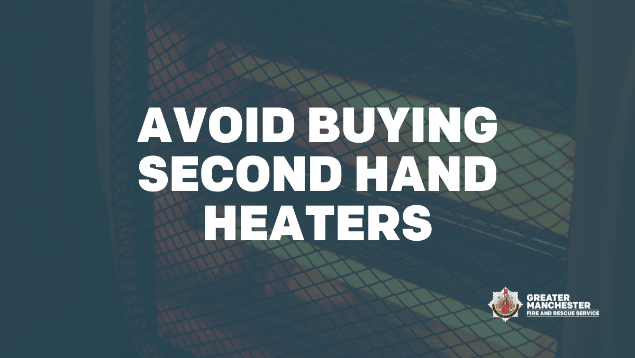 Alt text: ‘Avoid buying second hand heaters’	Avoid buying second hand heatersMany online marketplaces do not have to adhere to the same safety standard as high street retailersBuy from websites of brands you trustYou can find more home fire safety advice here 👇https://www.manchesterfire.gov.uk/your-safety/stay-fire-safe/#StayFireSafeAvoid buying second hand heaters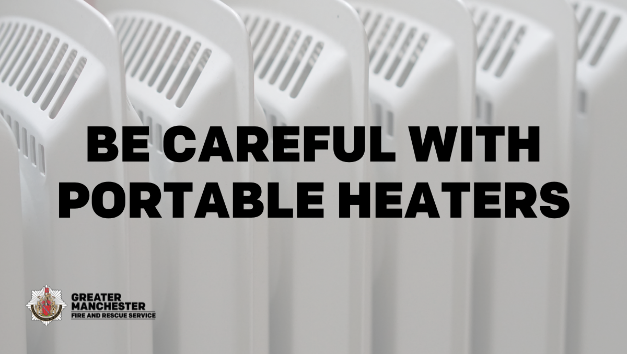 Alt text: ‘Be careful with portable heaters’Portable heaters should only be moved when they have been switched off and cooled downYou can find more home fire safety advice here 👇https://www.manchesterfire.gov.uk/your-safety/stay-fire-safe/#StayFireSafeBe careful with portable heaters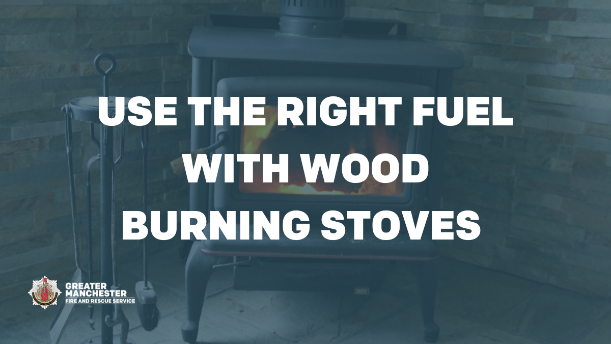 Alt text: ‘Use the right fuel with wood burning stoves’Open fires and wood burning stoves may be a cosy way to keep warm but please use the right fuel to avoid fire risk and toxic fumes
Make sure you've had your chimney swept to keep yourself safe
Find more home fire safety advice online👇https://www.manchesterfire.gov.uk/your-safety/stay-fire-safe/ 
#StayFireSafeUse the right fuel with wood burning stoves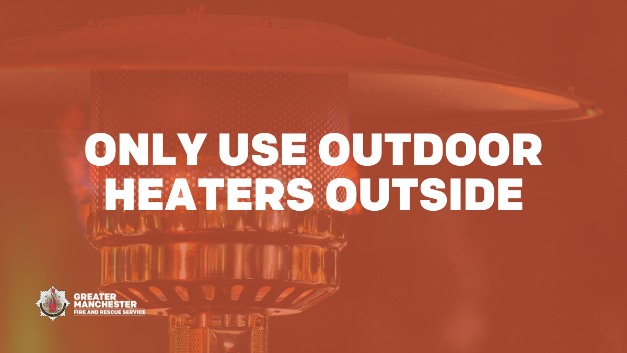 Alt text: ‘Only use outdoor heaters outside’Only use outdoor heaters outsideUsing outdoor heaters inside is a fire risk and they also produce carbon monoxide which can be fatalFind more home fire safety advice online👇https://www.manchesterfire.gov.uk/your-safety/stay-fire-safe/ 
#StayFireSafeOnly use outdoor heaters outside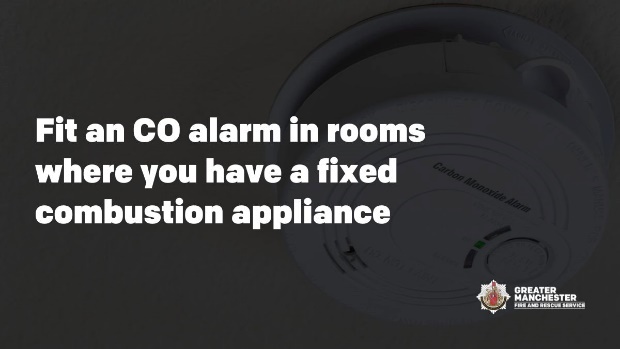 Alt text: ‘Fit a CO alarm in rooms where you have a fixed combustion appliance’Ensure you have a working carbon monoxide (CO) alarm in the same room as any heating appliance which does not run off electricity
Remember to switch off heaters and extinguish fires before sleeping to reduce your risk of fire or carbon monoxide poisoning
#StayFireSafeCO alarmsElectrical fire safetyImage previewCopyImage Title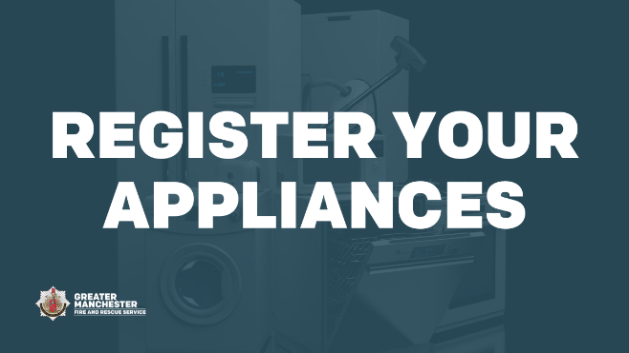 Alt text: ‘Register your appliances’To help keep yourself safe from fire, register your electrical products online: www.registermyappliance.org.uk 
You will be informed if there is a problem
This doesn’t just apply to new items; you can register older or second-hand appliances too
#StayFireSafeRegister your appliances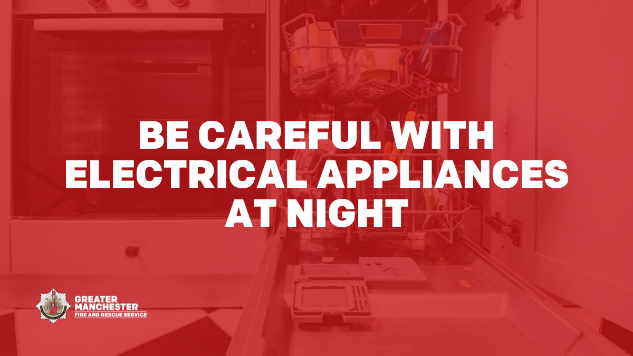 Alt text: ‘Be careful with electrical appliances at night’Electricity costs the same no matter what time of day or night you use it - unless you have a time of use tariff
Don’t run white goods or charge items if you are asleep thinking you will save money. If a fire happens you will have less time to react and escape#StayFireSafeBe careful with electrical appliances at night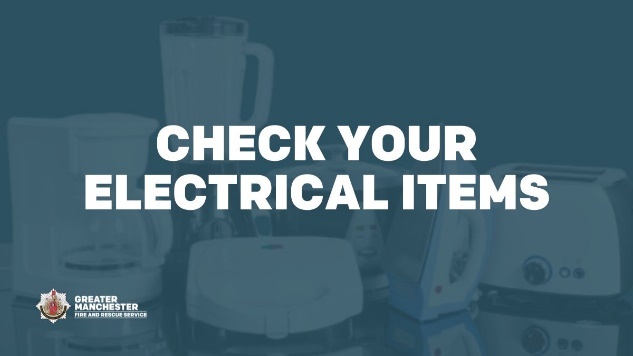 Alt text: ‘Check your electrical items’If you have to run an electrical appliance at night don’t overload your plug sockets and check cables and plugs for signs of wear and tearIf you think there is a problem, unplug it and contact the retailer or manufacturerFind out more 👉 https://www.manchesterfire.gov.uk/your-safety/stay-fire-safe/ 
#StayFireSafeCheck your electrical items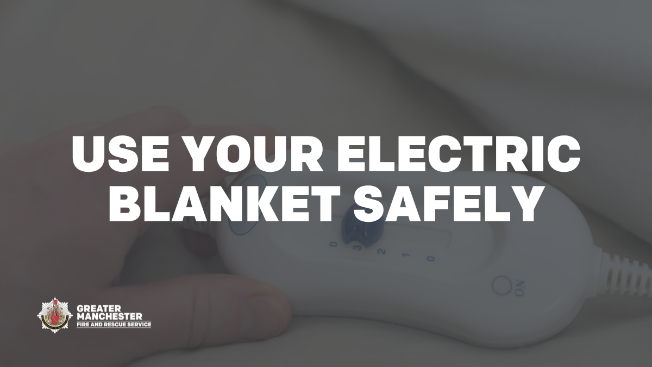 Alt text: ‘Use your electric blanket safely’If you use an electric blanket always follow the manufacturer's instructions before use and store correctly
Examine your blanket, plug and cord for signs of wear or damageFind more safety advice here: https://www.manchesterfire.gov.uk/your-safety/stay-fire-safe/ 
#StayFireSafe Use your electric blanket safely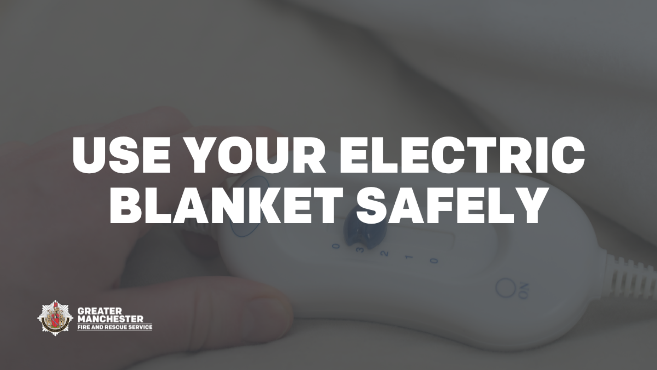 Alt text: ‘Use your electric blanket safely’Don’t have drinks or use a hot water bottle when using your electric blanket
Liquids and electricity don’t mixFind more advice on the Greater Manchester Fire and Rescue Service website: https://www.manchesterfire.gov.uk/your-safety/stay-fire-safe/ #StayFireSafe Use your electric blanket safelyBypassing electric and gas metersImage previewCopyImage Title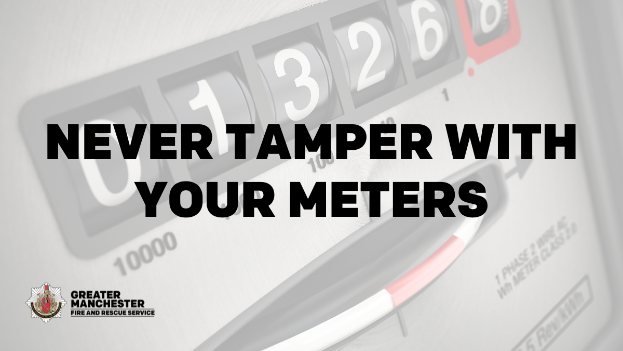 Alt text: ‘Never tamer with your meters’Energy theft is not a victimless crimeThe potential dangers of meter tampering include sparks, fires, damage to property, explosions and, tragically, sometimes death#StayFireSafeNever tamper with your metersCooking fire safetyImage previewCopyImage Title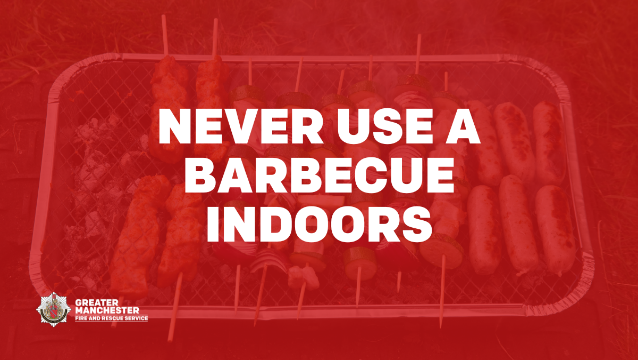 Alt text: ‘Never use a barbecue indoors’Whether you have a gas or charcoal barbecue remember they must never be used indoorsProtect yourself from fire and carbon monoxide poisoning Find out more https://www.manchesterfire.gov.uk/your-safety/stay-fire-safe/ #StayFireSafeNever use a barbecue indoors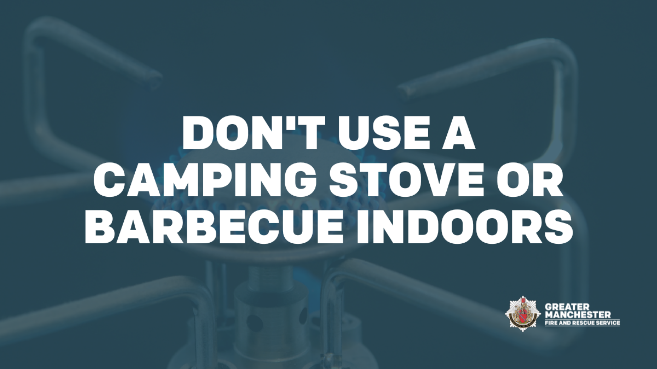 Alt text: ‘Don’t use a camping stove or barbecue indoors’It might be tempting to use a camping stove or barbecue indoors but remember these products must only be used outdoorsIndoors they are a carbon monoxide and fire risk Find out more https://www.manchesterfire.gov.uk/your-safety/stay-fire-safe/ #StayFireSafeDon't use a camping stove or barbecue indoorsCandle fire safetyImage previewCopyImage Title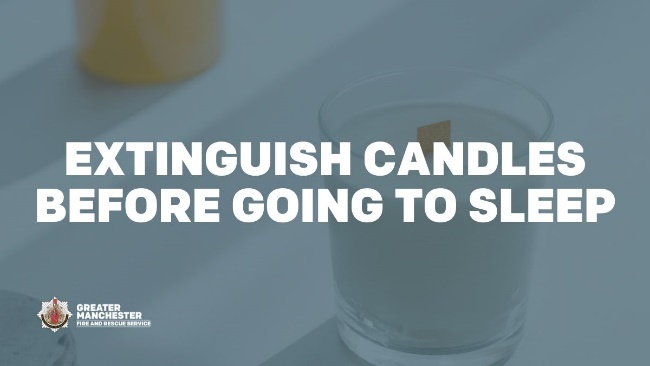 Alt text: ‘Extinguish candles before going to sleep’When using candles don’t forget how many you have litNever leave lit candles unattended and make sure they are all out completely at night or when you go out Find out more https://www.manchesterfire.gov.uk/your-safety/stay-fire-safe/ #StayFireSafeExtinguish candles before going to sleep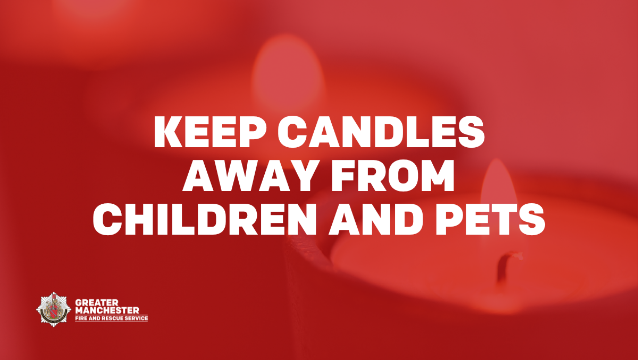 Alt text: ‘Keep candles away from children and pets’Place lit candles out of reach of children and petsAlso remember to keep lighters and matches somewhere safe, away from children Find out more https://www.manchesterfire.gov.uk/your-safety/stay-fire-safe/ #StayFireSafeKeep Candles away from children and pets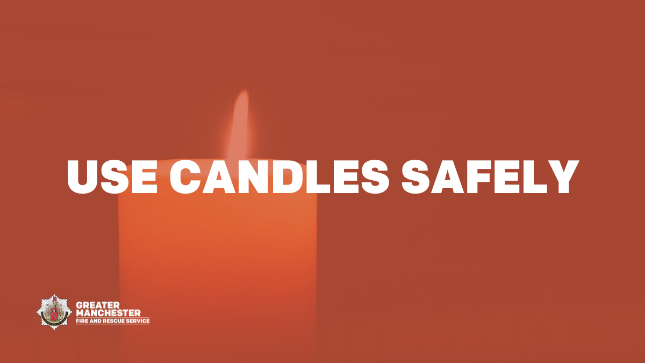 Alt text: ‘Use candles safely’Don’t move or carry lit candles It’s much safer to use an LED candle or torch to light your wayFind out more https://www.manchesterfire.gov.uk/your-safety/stay-fire-safe/ #StayFireSafeUse candles safelyGas safety Image previewCopyImage Title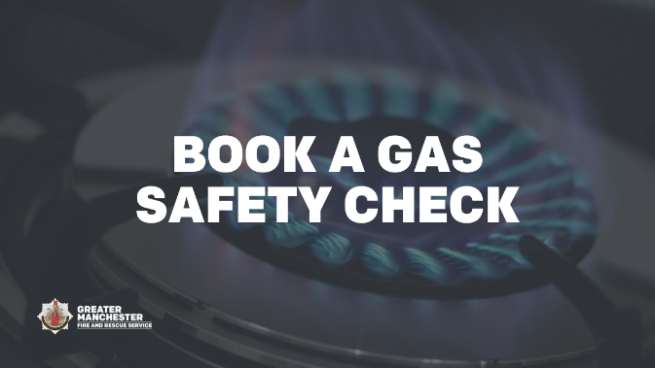 Alt text: ‘Book a gas safety check’Book a gas safety check to keep you safe at home
If you own your home, check with your energy provider to see if you can get a free annual check through their Priority Services Register
If you are a tenant, your landlord must arrange an annual gas safety check
#StayFireSafeBook a gas safety checkHelp in Greater ManchesterImage previewCopyImage Title[Link through to Helping Hand webpages]Are you worried about the rise in the cost of living? @greatermcr have a lot of useful information that can provide you with a helping hand, including how to stay fire safe at homeFind out more here:  https://www.greatermanchester-ca.gov.uk/helping-hand/ Smoking safetyImage previewCopyImage Title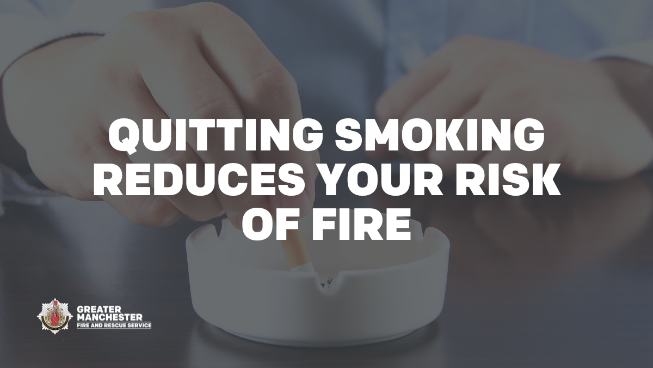 Alt text: ‘Quitting smoking reduces your risk of fire’The best way to prevent smoking related fires is to quit smokingBut if you’re not ready yet, follow our safety advice to reduce your risk of fire https://manchesterfire.gov.uk/your-safety/fire-safety/house-maisonette-or-bungalow/smoking/ #StayFireSafeQuitting smoking reduces your risk of fire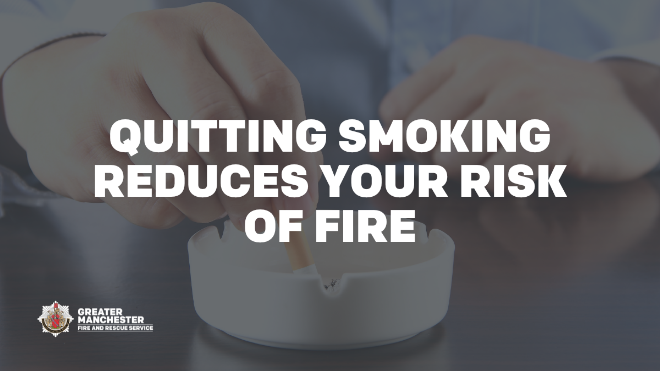 Alt text: ‘Quitting smoking reduces your risk of fire’Smoking is the number one cause of accidental fire deaths in the UKIf you smoke at home it’s safer to smoke outside if you can Find out more on how to stay fire safe at home: https://www.manchesterfire.gov.uk/your-safety/stay-fire-safe/#StayFireSafe Quitting smoking reduces your risk of fireHome reconfiguration or part useImage previewCopyImage Title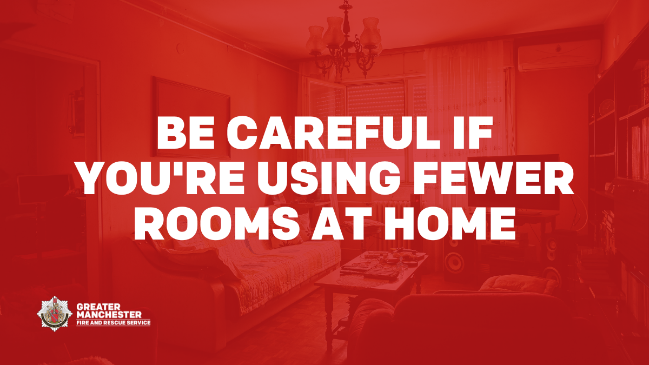 Alt text: ‘Be careful if you’re using fewer rooms at home’If you are spending more time in just a couple of rooms in your home to save on heating, make sure you have working smoke alarms in or near the rooms you use most 
Find out more on how to stay fire safe at home: https://www.manchesterfire.gov.uk/your-safety/stay-fire-safe/
#StayFireSafeBe careful if you're using fewer rooms at home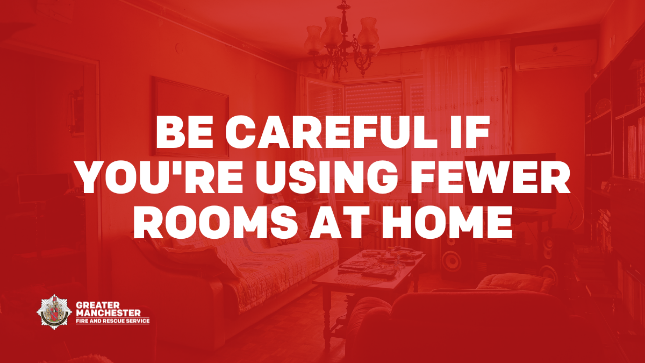 Alt text: ‘Be careful if you’re using fewer rooms at home’If you are using fewer rooms to save on heating make sure there’s space around heaters, open fires and candles to reduce the risk of a fire in your homeFind out more on how to stay fire safe at home: https://www.manchesterfire.gov.uk/your-safety/stay-fire-safe/#StayFireSafe Be careful if you're using fewer rooms at home